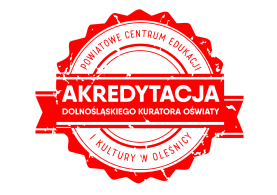 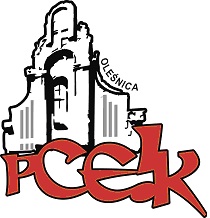 ZAPRASZAMY NA KURS DOSKONALĄCYKOD:  W98Adresaci:  Nauczyciele wszystkich etapów edukacyjnych, nauczyciele – konsultanci, doradcy metodyczni.Cele:  Uświadomienie uczestnikom specyfiki uczenia się dorosłych, oraz wynikających z niej konsekwencji dla planowania własnego procesu uczenia się.PROGRAM SZKOLENIA:Podstawowe pojęcia  i przesłania andragogiki. Neurodydaktyczne uwarunkowania procesu uczenia się dorosłych.Uczenie się przez całe życie jako kluczowa kompetencja metapoznawcza.Motywy uczenia się dorosłych i sposoby stymulowania rozwoju zawodowego i osobistego dorosłych.Style uczenia się (kluczowy kanał odbioru informacji ze świata, temperament  i predyspozycje - 
w indywidualnym procesie uczenia się.Cykl Kolba, stożek Dalei`a, piramida Maslowa -  jako warunek w modelu GROW.  Webquest - opracowanie własnej strategii z uwzględnieniem  stylu uczenia się w oparciu o  poznane narzędzia autodiagnozy (e-learning ).Termin szkolenia –   część I – 05.02.2020 r.  godz. 14:30  (4 godz. dydaktyczne)                                        część II – 17.03.2020 r. godz. 13:00  (4 godz. dydaktyczne)                                        część III – praca na platformie edukacyjnej  (4 godz. dydaktyczne)Czas trwania – 12 godzin dydaktycznych (3 x 4 godz. dyd.)Osoba prowadząca  -  Mirosława Berezowska – certyfikowany edukator w uczeniu się dorosłych, ekspert edukacyjny , trener , doradca osób zarządzających oświatą, trener wspomagania kompetencji kluczowej: umiejętność uczenia się przez doświadczenie i eksperymentowanie, oraz inne metody aktywizujące proces uczenia się. (Laureatka Konkursu EPALE 2019. Trenerskie inspiracje: „Moja skrzynka trenera” - II miejsce za pracę BUS-TALK -w moim trenerskim  kuferku  )Osoby zainteresowane udziałem w formie doskonalenia prosimy o przesyłanie zgłoszeń do 04.02.2020 r. Zgłoszenie na szkolenie następuje poprzez wypełnienie formularza (załączonego do zaproszenia) i przesłanie go pocztą mailową do PCEiK. Ponadto przyjmujemy telefoniczne zgłoszenia na szkolenia. W przypadku korzystania z kontaktu telefonicznego konieczne jest wypełnienie formularza zgłoszenia w dniu rozpoczęcia szkolenia. Uwaga! Ilość miejsc ograniczona. Decyduje kolejność zapisów.Odpłatność:nauczyciele    z   placówek    oświatowych    prowadzonych   przez    Miasta   i   Gminy,   które   podpisały   z   PCEiKporozumienie dotyczące doskonalenia zawodowego nauczycieli na 2019 rok oraz z placówek prowadzonych przez Starostwo Powiatowe w Oleśnicy –  80 złnauczyciele    z  placówek   oświatowych    prowadzonych    przez    Miasta   i Gminy,  które  nie  podpisały  z  PCEiKporozumienia  dotyczącego doskonalenia zawodowego nauczycieli  na 2019 rok,  nauczyciele z placówekniepublicznych  –  200 złw przypadku form liczących nie więcej niż 4 godziny dydaktyczne i realizowanych przez konsultanta/doradcę              metodycznego zatrudnionego w PCEiK.Wpłaty na konto bankowe Numer konta: 26 9584 0008 2001 0011 4736 0005Rezygnacja z udziału w formie doskonalenia musi nastąpić w formie pisemnej (np. e-mail), najpóźniej na 3 dni robocze przed rozpoczęciem szkolenia. Rezygnacja w terminie późniejszym wiąże się z koniecznością pokrycia kosztów organizacyjnych w wysokości 50%. Nieobecność na szkoleniu nie zwalnia z dokonania opłaty.